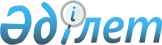 О внесении изменений в решение Ерейментауского районного маслихата от 22 декабря 2010 года № 4С-30/2-10 "О бюджете района на 2011-2013 годы"
					
			Утративший силу
			
			
		
					Решение Ерейментауского районного маслихата Акмолинской области от 23 июня 2011 года № 4С-36/2-11. Зарегистрировано Управлением юстиции Ерейментауского района Акмолинской области 30 июня 2011 года № 1-9-177. Утратило силу в связи с истечением срока применения - (письмо Ерейментауского районного маслихата Акмолинской области от 16 апреля 2013 года № 94)      Сноска. Утратило силу в связи с истечением срока применения - (письмо Ерейментауского районного маслихата Акмолинской области от 16.04.2013 № 94).

      В соответствии с подпунктом 4 пункта 2 статьи 106 Бюджетного кодекса Республики Казахстан от 4 декабря 2008 года, подпунктом 1 пункта 1 статьи 6 Закона Республики Казахстан от 23 января 2001 года «О местном государственном управлении и самоуправлении в Республике Казахстан», Ерейментауский районный маслихат РЕШИЛ:



      1. Внести в решение Ерейментауского районного маслихата «О бюджете района на 2011-2013 годы» от 22 декабря 2010 года № 4С-30/3-10 (зарегистрировано в Реестре государственной регистрации нормативных правовых актов № 1-9-164, опубликовано 1 января 2011 года в районной газете «Ереймен», 1 января 2011 года в районной газете «Ерейментау) следующие изменения:

      подпункты 1,4 пункта 1 изложить в новой редакции:

      «1) доходы – 2 023 381 тысяч тенге, в том числе:

      налоговые поступления – 447 444 тысяч тенге;

      неналоговые поступления – 13 844 тысяч тенге;

      поступления от продажи основного капитала – 22 000 тысяч тенге;

      поступления трансфертов – 1 540 093 тысяч тенге;

      4) сальдо по операциям с финансовыми активами – 55 704 тысяч тенге»;

      приложения 1, 5 к указанному решению изложить в новой редакции согласно приложениям 1, 2 к настоящему решению.



      2. Настоящее решение вступает в силу со дня государственной регистрации в Департаменте юстиции Акмолинской области и вводится в действие с 1 января 2011 года.      Председатель сессии

      Ерейментауского районного

      маслихата                                  С.Мухантаева      Секретарь Ерейментауского

      районного маслихата                        К.Махметов      «СОГЛАСОВАНО»      И.о.акима Ерейментауского

      района                                     А.А.Манадыров      Начальник Государственного

      учреждения «Отдел экономики

      и финансов Ерейментауского района»         А.К.Хасенов

Приложение 1

утверждено решением

Ерейментауского районного

маслихата от 23 июня

2011 года № 4С-36/2-11Приложение 1

утверждено решением

Ерейментауского районного

маслихата от 22 декабря

2010 года № 4С-30/3-10 Бюджет района на 2011 год

Приложение 2 утверждено

решением Ерейментауского

районного маслихата от 23 июня

2011 года № 4С-36/2-11Приложение 5 утверждено

решением Ерейментауского

районного маслихата от

22 декабря 2010 года

№ 4С-30/3-10 Целевые трансферты из областного

бюджета на 2011 год
					© 2012. РГП на ПХВ «Институт законодательства и правовой информации Республики Казахстан» Министерства юстиции Республики Казахстан
				КатегорияКатегорияКатегорияКатегорияСуммаКлассКлассКлассСуммаПодклассПодклассСуммаНаименованиеСумма12345I. ДОХОДЫ20233811НАЛОГОВЫЕ ПОСТУПЛЕНИЯ4474441Подоходный налог127092Индивидуальный подоходный налог127093Социальный налог1496771Социальный налог1496774Налоги на собственность2607771Налоги на имущество1945363Земельный налог413134Налог на транспортные средства227785Единый земельный налог21505Внутренние налоги на товары, работы и услуги193232Акцизы36023Поступления за использование природных и других ресурсов127784Сборы за ведение предпринимательской и профессиональной деятельности29438Обязательные платежи, взимаемые за совершение юридически значимых действий и (или) выдачу документов уполномоченными на то государственными органами или должностными лицами49581Государственная пошлина49582НЕНАЛОГОВЫЕ ПОСТУПЛЕНИЯ138441Доходы от государственной собственности10015Доходы от аренды имущества, находящегося в государственной собственности10014Штрафы, пеня, санкции, взыскания, налагаемые государственными учреждениями, финансируемыми из государственного бюджета, а также содержащимися и финансируемыми из бюджета (сметы расходов) Национального банка Республики Казахстан79831Штрафы, пени, санкции, взыскания, налагаемые государственными учреждениями, финансируемыми из государственного бюджета, а также содержащимися и финансируемыми из бюджета (сметы расходов) Национального банка Республики Казахстан, за исключением поступлений от организаций нефтяного сектора79836Прочие неналоговые поступления48601Прочие неналоговые поступления48603ПОСТУПЛЕНИЯ ОТ ПРОДАЖИ

ОСНОВНОГО КАПИТАЛА220003Продажа земли и нематериальных активов220001Продажа земли120002Продажа нематериальных активов100004ПОСТУПЛЕНИЯ ТРАНСФЕРТОВ15400932Трансферты из вышестоящих органов государственного управления15400932Трансферты из областного бюджета1540093Функциональная группаФункциональная группаФункциональная группаФункциональная группаСуммаАдминистратор бюджетных программАдминистратор бюджетных программАдминистратор бюджетных программСуммаПрограммаПрограммаСуммаНаименованиеСумма12345II. Затраты2056714,31Государственные услуги общего характера174464112Аппарат маслихата района (города областного значения)133921Услуги по обеспечению деятельности маслихата района (города областного значения)13392122Аппарат акима района (города областного значения)383671Услуги по обеспечению деятельности акима района (города областного значения)38367123Аппарат акима района в городе, города районного значения, поселка, аула

(села) аульного (сельского) округа1018321Услуги по обеспечению деятельности акима района в городе, города районного значения, поселка, аула (села), аульного (сельского) округа101832459Отдел экономики и финансов района(города областного значения)208731Услуги по реализации государственной политики в области формирования и развития экономической политики, государственного планирования, исполнения бюджета и управления коммунальной собственностью района (города областного значения)195463Проведение оценки имущества в целях налогообложения3504Организация работы по выдаче разовых талонов и обеспечение полноты сбора сумм от реализации разовых талонов 77715Капитальные расходы государственных органов2002Оборона1226122Аппарат акима района (города областного значения)12265Мероприятия в рамках исполнения всеобщей воинской обязанности12263Общественный порядок, безопасность, правовая, судебная, уголовно-исполнительная деятельность1041458Отдел жилищно-

коммунального хозяйства, пассажирского транспорта и автомобильных дорог района(города областного значения)104121Обеспечение безопасности дорожного движения в населенных пунктах10414Образование1435319,3123Аппарат акима района в городе, городе районного значения, поселка, аула (села), аульного

(сельского) округа26265Организация бесплатного подвоза учащихся до школы и обратно в аульной (сельской) местности2626464Отдел образования района (города областного значения)13912181Услуги по реализации государственной политики на местном уровне в области образования99023Общеобразовательное обучение11389314Информация системы образования в государственных учреждениях образования района (города областного значения)49025Приобретение и доставка учебников учебно-методических комплексов для государственных учреждений образования района(города областного значения)171346Дополнительное образование для детей и юношества393639Обеспечение деятельности организаций дошкольного воспитания и обучения15408815Ежемесячные выплаты денежных средств опекунам (попечителям) на содержание ребенка сироты (детей-сирот), и ребенка (детей), оставшегося без попечения родителей1512021Увеличение размера доплаты за квалификационную категорию учителям школ и воспитателям дошкольных организаций образования11778467Отдел строительства района (города областного значения)41475,337Строительство и реконструкция объектов образования41475,36Социальное помощь и социальное обеспечение91465,3451Отдел занятости и социальных программ (города областного значения)91465,31Услуги по реализации государственной политики на местном уровне в области обеспечения занятости социальных программ для населения181102Программа занятости178605Государственная адресная социальная помощь24596Жилищная помощь20727Социальная помощь отдельным категориям нуждающихся граждан по решению местных представительных органов9021,310Материальное обеспечение детей-инвалидов, воспитывающихся и обучающихся на дому93511Оплата услуг по зачислению, выплате и доставке пособий и других социальных выплат34214Оказание социальной помощи нуждающимся гражданам на дому969016Государственные пособия на детей до 18 лет1985217Обеспечение нуждающихся инвалидов обязательными гигиеническими средствами и предоставление услуг специалистами жестового языка, индивидуальными помощниками в соответствии с индивидуальной программой реабилитации инвалида353021Капитальные расходы государственных органов40023Обеспечение деятельности центров занятости71947Жилищно-коммунальное хозяйство112530123Аппарат акима района в городе, города районного значения, поселка, аула

(села), аульного (сельского) округа258638Освещение улиц населенных пунктов127789Обеспечение санитарии населенных пунктов416210Содержание мест захоронений и погребение безродных 70811Благоустройство и озеленение населенных пунктов8215458Отдел жилищно-коммунального хозяйства, пассажирского транспорта и автомобильных дорог района(города областного значения)148373Организация сохранения государственного жилищного фонда16055Снос аварийного и ветхого жилья500012Функционирование системы водоснабжения и водоотведения015Освещение улиц в населенных пунктах256016Обеспечение санитарии населенных пунктов267218Благоустройство и озеленение населенных пунктов3000467Отдел строительства района(города областного значения)718304Развитие и обустройство и (или) приобретение инженерно-коммуникационной инфраструктуры703506Развитие системы водоснабжения14808Культура, спорт, туризм и информационное пространство99148455Отдел культуры и развития языков района(города областного значения)840321Услуги по реализации государственной политики на местном уровне в области развития языков и культуры57653Поддержка культурно- досуговой работы554876Функционирование районных(городских) библиотек223907Развитие государственного языка и других языков народов Казахстана390456Отдел внутренней политики района(города областного значения)92211Услуги по реализации государственной политики на местном уровне в области информации, укрепления государственности и формирования социального оптимизма граждан48662Услуги по проведению государственной информационной политики через газеты и журналы38203Реализация региональных программ в сфере молодежной политики535465Отдел физической культуры и спорта района(города областного значения)58951Услуги по реализации государственной политики на местном уровне в сфере физической культуры и спорта33196Проведения спортивных соревнований на районном (города областного значения) уровне7677Подготовка и участие членов сборных команд района (города областного значения) по различным видам спорта на областных спортивных соревнованиях180910Сельское, водное, лесное, рыбное хозяйство особо охраняемые природные территории, охрана окружающей среды и животного мира, земельные отношения71926,6477Отдел сельского хозяйства района и земельных отношений(города областного значения)20803,31Услуги по реализации государственной политики на местном уровне в сфере сельского хозяйства и земельных отношений города областного значения1519399Реализация мер социальной поддержки специалистов социальной сферы сельских населенных пунктов за счет целевого трансферта из республиканского бюджета5610,3473Отдел ветеринарии района (города областного значения)240061Услуги по реализации государственной политики на местном уровне в сфере ветеринарии547211Проведение противоэпизоотических мероприятий18534467Отдел строительства района (города областного значения)27117,312Развитие объектов водного хозяйства27117,311Промышленность, архитектура, градостроительная и строительная деятельность10279467Отдел строительства района (города областного значения)56591Услуги по реализации государственной политики на местном уровне в области строительства5659468Отдел архитектуры и градостроительства района (города областного значения)46201Услуги по реализации государственной политики в области архитектуры и градостроительства на местном уровне462012Транспорт и коммуникация17974123Аппарат акима района в городе, города районного значения, поселка, аула (села), аульного (сельского) округа1631413Обеспечение функционирование автомобильных дорог городах районного значения поселках, аулах (селах), аульных (сельских) округах16314458Отдел жилищно-коммунального хозяйства, пассажирского транспорта и автомобильных дорог района(города областного значения)166023Обеспечение функционирование автомобильных дорог166013Прочие13279459Отдел экономики и финансов района(города областного значения)475312Резерв местного исполнительного органа района (города областного значения)4753458Отдел жилищно-коммунального хозяйства, пассажирского транспорта и автомобильных дорог49211Услуги по реализации государственной политики на местном уровне в области жилищно-коммунального хозяйства, пассажирского транспорта и автомобильных дорог4921469Отдел предпринимательства района(города областного значения)36051Услуги по реализации государственной политики на местном уровне в области развития предпринимательства и промышленности34554Капитальные расходы государственных органов15015Трансферты28062,1459Отдел экономики и финансов района(города областного значения)28062,16Возврат неиспользованных (недоиспользованных) целевых трансфертов28062,1III. Чистое бюджетное кредитование46942,6Бюджетные кредиты48070,610Сельское, водное, лесное, рыбное хозяйство особо охраняемые природные территории, охрана окружающей среды и животного мира, земельные отношения48070,6477Отдел сельского хозяйства и земельных отношений района(города областного значения)48070,64Бюджетные кредиты для реализации мер социальной поддержки специалистов социальной сферы сельских населенных пунктов48070,6Погашение бюджетных кредитов11285Погашение бюджетных кредитов11281Погашение бюджетных кредитов11281Погашение бюджетных кредитов, выданных из государственного бюджета1128IV. Сальдо по операциям с финансовыми активами55704Приобретение финансовых активов5570413Прочие55704459Отдел экономики и финансов района(города областного значения)5570414Формирование или увеличение уставного капитала юридических лиц55704V. Дефицит (профицит) бюджета-135979,9VI. Финансирование дефицита (использование профицита бюджета)135979,9Поступление займов329377Поступление займов329371Внутренние государственные займы329372Договоры займа3293716Погашение займов1128459Отдел экономики и финансов района(города областного значения)11285Погашение долга местного исполнительного органа перед вышестоящим бюджетом11288Используемые остатки бюджетных средств104170,91Остатки бюджетных средств104170,91Свободные остатки бюджетных средств104170,9НаименованиеСуммаВсего76 840Целевые трансферты на развитие74 569Отдел строительства района (города областного значения)66 569Реконструкция бывшего детского сада № 87 г.Ерейментау24587Реконструкция внутренних и наружных коммуникаций 75 квартирного жилого дома40502На выполнение проектных, сметных, изыскательных работ и надзора за строительством, в целях реализации отраслевого проекта «Водоснабжение и канализация сельских территорий" в рамках соглашения с Азиатским банком развития (с.Изобильное)1 480Отдел экономики и финансов района(города областного значения)8 000На увеличение уставного капитала КГП на ПХВ "Ерейментау Су Арнасы" при акимате Ерейментауского района (приобретение спецтехники)8 000Целевые текущие трансферты2 271Отдел занятости и социальных программ района2 271Оказание социальной помощи участникам и инвалидам Великой Отечественной войны на расходы за коммунальные услуги771На оплату за учебу в колледжах студентам из малообеспеченных семей Ерейментауского района и многодетных семей сельской местности Ерейментауского района1500